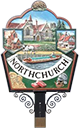 NORTHCHURCH PARISH COUNCIL Clerk to the Council: Usha Kilich Northchurch Parish Council116D High StreetNorthchurchHP4 3QNTel./Fax. 01442 876911  email: northchurch.parishcouncil@zen.co.ukPlanning AgendaYou are requested to attend a virtual meeting of the Planning meeting to be held on 22 06 2020 at 8.30 P.M.The agenda is below.Yours sincerelyUsha KilichClerk to the Council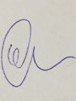 Dated this day 17 June 2020Public attendance and participation.Members of the public may attend these online meetings by providing an email address to the Clerk on northchurch.parishcouncil@zen.co.uk . Up to 15 minutes will be available for public participation. An individual may speak for no more than 3 minutes. If you have a specific issue, please outline it in your email which the clerk will forward to all councillors. The Clerk will send you an email explaining how to join the meeting.  After joining, please keep your microphones muted unless invited to talk by the Chair.  MEETING OF NORTHCHURCH PARISH COUNCIL PLANNING COMMITTEECouncillorsBeryl Edwards		ChairNeil Pocock		Vice ChairGordon GodfreySue ReesPeter HolditchPLANNING APPLICATIONS TO CONSIDER.Reference: 20/01235/MFA Proposal: Artificial games pitch multi use games area with fencing and floodingAddress: Berkhamsted Hockey Club HP23 5RFReference: 20/01322/FHAProposal: Front DormerAddress: 33 St Marys Avenue Northchurch Berkhamsted Hertfordshire HP4 3RW Reference: 20/01433/LDPProposal: Construction of rear dormer and gable raise.Address: 33 St Marys Avenue Northchurch Berkhamsted Hertfordshire HP4 3RWReference: 20/01508/FHA Proposal: single storey rear extensionAddress: 33 St Marys Avenue Northchurch HP4 3RWReference: 20/01460/FHAProposal: Side porch extension on to mobile homeAddress: 1 Meadow Croft Limit Home Park Northchurch Berkhamsted Hertfordshire HP4 `	     3YTPLANNING DECISIONS REPORTRef: 20/01088/FHA 15 The Meads HP4 3QX construction of a two-storey side extension and a single storey extension to the rear.DBC: Granted (NPC: No comment)Development Management Committee 21st May 202019/03272/FUL - Construction of new chalet bungalow to the side/rear of 5 Tring Road. - Land To The Side/Rear 5 Tring Road, Dudswell, Berkhamsted, Hertfordshire, HP4 3SF      DBC: Granted (NPC: No comment)      DATE OF NEXT MEETING      The next virtual meeting will be held on the 13th July following the 7.30p.m. Meeting of the       Parish council.